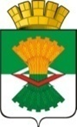 АДМИНИСТРАЦИЯМАХНЁВСКОГО МУНИЦИПАЛЬНОГО ОБРАЗОВАНИЯПОСТАНОВЛЕНИЕ22 декабря 2020 года                                                                                        № 850п.г.т. МахнёвоОб утверждении межведомственного плана мероприятий по снижению смертности детей от внешних (немедицинских) причин в Махнёвском муниципальном образовании на 2021 – 2023 годы В целях снижения смертности детей от внешних (немедицинских) причин предусмотрев дополнительные меры по профилактике гибели детей от внешних (немедицинских) причин сельских территорий в Махнёвском муниципальном образовании, на основании протокола заседания областной комиссии по делам несовершеннолетних и защите их прав № 7                               от 03.08.2019 года,	ПОСТАНОВЛЯЮ:Утвердить межведомственный план мероприятий по снижению смертности детей от внешних причин в Махнёвском муниципальном образовании на 2021-2023 годы (далее – План мероприятий) согласно приложению.Руководителям образовательных организаций Махнёвского муниципального образования:2.1. обеспечить выполнение Плана мероприятий в установленные сроки;2.2. предоставлять информацию в отдел образования и молодежной политики Махнёвского муниципального образования ежеквартально, в срок             до 5 числа месяца, следующего за отчетным периодом, по итогам 4 квартала до 25 декабря отчетного года.Разместить настоящее постановление на официальном сайте Махнёвского муниципального образования в сети «Интернет».Контроль за исполнением настоящего постановления возложить на заместителя главы Администрации Махнёвского муниципального образования по социальным вопросам Г.А. Кокшарову.Глава Махнёвского муниципального образования        А.С. Корелин